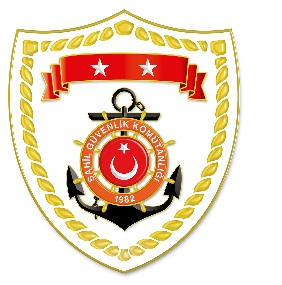 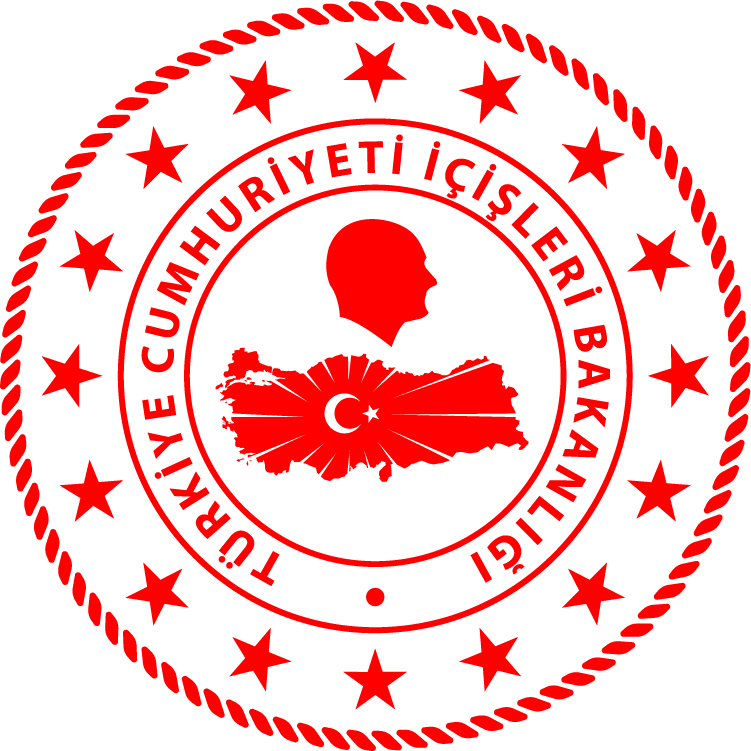 Karadeniz BölgesiMarmara BölgesiEge BölgesiS.NoTARİHMEVKİ VE ZAMANKURTARILAN SAYISIKURTARILAN/YEDEKLENEN TEKNE SAYISIAÇIKLAMA111 Ekim 2019SAMSUN/Havza19.43--Dereköy Balıkçı Barınağında kaybolan bir çocuğun cansız bedeni Sahil Güvenlik Dalış Timi tarafından
1,5 metre derinlikte bulunarak sahile intikal ettirilmiştir.S.NoTARİHMEVKİ VE ZAMANKURTARILAN SAYISIKURTARILAN/YEDEKLENEN TEKNE SAYISIAÇIKLAMA113 Ekim 2019İSTANBUL/Kadıköy
22.155-Fenerbahçe Marina açıklarında karaya oturan özel bir tekne içerisindeki 5 şahıs kurtarılarak Kalamış Marinaya intikal ettirilmiş, bahse konu teknenin ise sahibi tarafından kendi imkânlarıyla bulunduğu yerden kurtarılacağı bilgisi alınmıştır.S.NoTARİHMEVKİ VE ZAMANKURTARILAN SAYISIKURTARILAN/YEDEKLENEN TEKNE SAYISIAÇIKLAMA111 Ekim 2019MUĞLA/Bodrum20.159-İçmeler mevkiinde içerisinde düzensiz göçmenlerin bulunduğu bir lastik botun batması üzerine başlatılan arama kurtarma faaliyeti neticesinde denizde 9 düzensiz göçmen sağ olarak kurtarılmış, 5 düzensiz göçmenin kendi imkânları ile sahile çıktığı bilgisi alınmıştır. Göçmenlerden alınan ilk ifadelerden lastik bot içerisinde toplam 14 kişi olduklarının öğrenilmesi üzerine arama kurtarma faaliyetlerine son verilmiştir. 211 Ekim 2019İZMİR/Karaburun20.503-Mordoğan mevkiinde karaya oturan yelkenli tekne içerisindeki 3 şahıs kurtarılarak Mordoğan Limanı’na intikal ettirilmiş, bahse konu yelkenli teknenin ise sahibi tarafından kendi imkânlarıyla bulunduğu yerden kurtarılacağı bilgisi alınmıştır. 314 Ekim 2019BALIKESİR/Ayvalık
04.0033-Altınova açıklarında içerisinde düzensiz göçmenlerin bulunduğu bir fiber teknenin batması üzerine başlatılan arama kurtarma faaliyeti neticesinde 33 düzensiz göçmen kurtarılmış, 2 düzensiz göçmenin (1 çocuk, 1 bebek) cansız bedeni denizden alınmıştır. Göçmenlerden alınan ilk ifadelerinden tekne içerisinde toplam 35 kişi olduklarının öğrenilmesi üzerine arama kurtarma faaliyetlerine son verilmiştir.